РЕЗЮМЕ ВЫПУСКНИКА ИНЖЕНЕРНО-ЭКОНОМИЧЕСКОГО ФАКУЛЬТЕТАІ. Общие сведения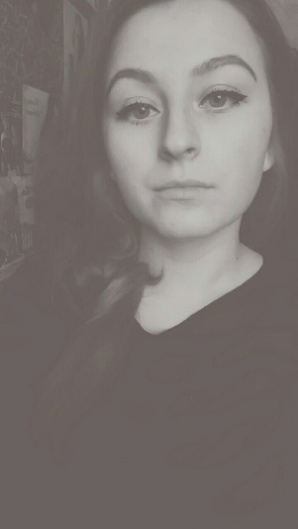 *По желанию выпускника, для открытого представления в сети интернет.ІІ. Результаты обученияІІІ. СамопрезентацияФамилия, имя, отчество   Козел Анастасия СергеевнаДата рождения/гражданство08.01.1998/РБФакультетИнженерно-экономическийСпециальностьМаркетинг (химическая отрасль)Семейное положениеНе замужемМесто жительства (указать область, район, населенный пункт)г.МинскE-mailanastasia08011998@yandex.byСоциальные сети (ID)*https://vk.com/lady_kethavelViber+375 33 634 57 57Моб. телефон+375 29 634 57 57Основные дисциплины по специальности, изучаемые в БГТУДисциплины курсового проектирования1. Микро-/макро-/международная/национальная экономика2. Экономика организации3. Стратегический маркетинг4. Товарная политика5. Маркетинговые исследования6. Маркетинговые коммуникации7. Распределение товаров8. Маркетинг в отрасли9. Маркетинговый аудит10. Интернет-маркетинг11. Международный маркетинг12. Создание креативной рекламы13. Маркетинг инноваций14. Маркетинговые деловые коммуникации...Макроэкономика Стратегический маркетингТехнология и оборудование основного органического и нефтехимического синтезаЛогистикаМаркетинговые исследованияМаркетинговые коммуникацииМаркетинг в отраслиСредний балл по дисциплинам специальности7,2Места прохождения практикиОАО «Белгорхимпром», ОАО «Крион», УП «Минская обойная фабрика», ОАО «Лесохимик»Владение иностранными языками (указать язык); наличие международных сертификатов: ТОЕFL, FСЕ/САЕ/СРЕ, ВЕСНемецкий язык (средний уровень)Дополнительное образование (курсы, семинарыи др.)-Компетенции по использованию современных программных продуктовMS Office/Word/Exсel/PowerPoint(хороший уровень пользователя)Научно-исследовательская работа (участие в проектах, конкурсах, конференциях, публикации и др.)69-я научно-техническая конференция учащихся, студентов и магистрантов университета БГТУ, доклад на тему «Емкость рынка грузовых шин» (публикация в сборнике);69-я научно-техническая конференция учащихся, студентов и магистрантов университета БГТУ, доклад на тему «Обзор предложения легковых автомобильных шин на рынке РБ» (публикация в сборнике);69-я научно-техническая конференция учащихся, студентов и магистрантов университета БГТУ, доклад на тему «Роль PRв современной системе управления маркетингом» (публикация в сборнике);69-я научно-техническая конференция учащихся, студентов и магистрантов университета БГТУ, доклад на тему «Роль переговоров в сфере закупок» (публикация в сборнике);69-я научно-техническая конференция учащихся, студентов и магистрантов университета БГТУ, доклад на тему «Принцип мозгового штурма» (публикация в сборнике);69-я научно-техническая конференция учащихся, студентов и магистрантов университета БГТУ, доклад на тему «Емкость рынка грузовых шин» (публикация в сборнике);69-я научно-техническая конференция учащихся, студентов и магистрантов университета БГТУ, доклад на тему «Маркетинговый аудит в сфере B2B» (без публикации);69-я научно-техническая конференция учащихся, студентов и магистрантов университета БГТУ, доклад на тему «Международное разделение труда» (без публикации);69-я научно-техническая конференция учащихся, студентов и магистрантов университета БГТУ, доклад на тему «Этапы и методики планирования закупок на предприятии» (без публикации);XLVI студенческая международная научно-практическая конференция, доклад «Метод мозгового штурма и его модификации» (публикация в сборнике;Научно-практическая конференция «UniversumView 4. Economicsandmanagement», доклад «Созданиенового товара» (публикация в сборнике);Научно-практическая конференция «UniversumView 4. Economicsandmanagement», доклад «Позиционирование инновационного продукта» (публикация в сборнике);Научно-практическая конференция «UniversumView 4. Economicsandmanagement», доклад «Бизнес-проект инноваций» (публикация в сборнике);Научно-практическая конференция «UniversumView 4. Economicsandmanagement», доклад «Ноу-хау и особенности передачи» (публикация в сборнике);Научно-практическая конференция «UniversumView 4. Economicsandmanagement», доклад «Дикий» маркетинг как инструмент для манипуляций клиента» (публикация в сборнике).Другие внутренние конференции: немецкий язык, история ВОВ.Итого:18 докладов, 14 публикаций.Стажировки/Опыт работыСтажировка: ХК «Динамо-Минск», отдел маркетинга. Опыт работы:ООО «Кравт», агент рекламный (с сентября 2018).Жизненные планы, хобби и планируемая сфера деятельностиСовершенствование знаний, полученных в университете; совершенствование навыков владения иностранными языками. Желание развиваться в сфере маркетингаЛичные качестваОтветственность, исполнительность, коммуникабельность, умение работать в команде, стрессоустойчивость, готовность к постоянному саморазвитиюЖелаемое место работы (область/город/предприятие)г. Минск